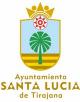 SERVICIO DE PATRIMONIO1117- Relación de bienes demaniales de uso o servicio público de acceso público CENTROS DE EDUCACIÓN INFANTIL Y PRIMARIA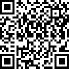 Ayuntamiento de Santa Lucía de TirajanaAvenida De las Tirajanas 151, Santa Lucía de Tirajana. 35110 (Las Palmas). Tfno. 928727200. Fax: 928727235SignaturaInmueble21Centro de Educación Infantil y Primaria Casa Pastores25Centro de Educación Infantil y Primaria Tamarán38Centro de Educación Infantil y Primaria Ansite63Centro de Educación Infantil y Primaria Tagoror64Centro de Educación Infantil y Primaria Santa Lucía72Centro de Educación Infantil y Primaria La Cerruda74Centro de Educación Infantil y Primaria Barranco Balos92Centro de Educación Infantil y Primaria Policarpo Báez99Centro de Educación Infantil y Primaria Tinguaro109Centro de Educación Infantil y Primaria Tajinaste121Centro de Educación Infantil y Primaria Camino de La Madera123Centro de Educación Infantil y Primaria La Paredilla134Centro de Educación Infantil y Primaria El Canario220Centro de Educación Infantil y Primaria El Cardón223Centro de Educación Infantil y Primaria Los Llanos383Centro de Educación Infantil y Primaria La Zafra